        Vadovaudamasi Lietuvos Respublikos vietos savivaldos įstatymo 16 straipsnio 2 dalies 19 punktu, Lietuvos Respublikos valstybės ir savivaldybių įstaigų darbuotojų darbo apmokėjimo įstatymo 9 straipsniu, 14 straipsnio 3, 4 ir 9 dalimis, Lietuvos Respublikos švietimo įstatymo 59 straipsnio 8 dalies 10 punktu, 9 dalimi, Reikalavimais švietimo įstaigos (išskyrus aukštąją mokyklą) vadovo metų veiklos ataskaitai, patvirtintais Lietuvos Respublikos švietimo ir mokslo ministro 2018 m. gruodžio 5 d. įsakymu Nr. V-986 „Dėl Reikalavimų švietimo įstaigos (išskyrus aukštąją mokyklą) vadovo metų veiklos ataskaitai patvirtinimo“, Valstybinių ir savivaldybių švietimo įstaigų (išskyrus aukštąsias mokyklas) vadovų, jų pavaduotojų ugdymui, ugdymą organizuojančių skyrių vedėjų veiklos vertinimo nuostatais, patvirtintais Lietuvos Respublikos švietimo ir mokslo ministro 2018 m. kovo 27 d. įsakymu Nr. V-279 „Dėl Valstybinių ir savivaldybių švietimo įstaigų (išskyrus aukštąsias mokyklas) vadovų, jų pavaduotojų ugdymui, ugdymą organizuojančių skyrių vedėjų veiklos vertinimo nuostatų patvirtinimo“, Pagėgių savivaldybės tarybos 2017 m. spalio 2 d. sprendimu Nr. T-144 „Dėl Pagėgių savivaldybės tarybos veiklos reglamento patvirtinimo” patvirtinto Pagėgių savivaldybės tarybos veiklos reglamento 320.3 papunkčiu ir Pagėgių savivaldybės biudžetinių įstaigų vadovų darbo apmokėjimo tvarkos aprašu, patvirtintu Pagėgių savivaldybės tarybos 2017 m. kovo 28 d. sprendimu Nr. T-30 „Dėl Pagėgių savivaldybės biudžetinių įstaigų vadovų darbo apmokėjimo tvarkos aprašo patvirtinimo”, Pagėgių savivaldybės taryba  nusprendžia:         1. Pritarti Pagėgių savivaldybės Stoniškių pagrindinės mokyklos direktorės Jūratės Mažutienės 2018 m. veiklos ataskaitai (toliau – Ataskaita) (pridedama) ir Jūratės Mažutienės veiklą įvertinti labai gerai.      2. Nustatyti 30 procentų pareiginės algos kintamąją dalį nuo 2019 m. kovo 1 d. iki 2020 m. vasario 29 d.       3. Paskelbti Ataskaitą kartu su kitų metų užduotimis ir vadovo kompetencijų bei veiklos tobulinimo rekomendacijomis (kryptimis) Pagėgių savivaldybės Stoniškių pagrindinės mokyklos interneto svetainėje www.stoniskiai.pagegiai.lm.lt.      4. Sprendimą paskelbti Pagėgių savivaldybės interneto svetainėje www.pagegiai.lt.                    Šis sprendimas gali būti skundžiamas Lietuvos Respublikos administracinių ginčų komisijos Klaipėdos apygardos skyriui (H.Manto g. 37, 92236 Klaipėda) Lietuvos Respublikos ikiteisminio administracinių ginčų nagrinėjimo tvarkos įstatymo nustatyta tvarka arba Regionų apygardos administracinio teismo Klaipėdos rūmams (Galinio Pylimo g. 9, 91230 Klaipėda) Lietuvos Respublikos administracinių bylų teisenos įstatymo nustatyta tvarka per 1 (vieną) mėnesį nuo sprendimo paskelbimo dienos.Savivaldybės meras			                                Virginijus KomskisPRITARTAPagėgių savivaldybės tarybos2019 m. vasario 20 d.sprendimu Nr. T- 24Pagėgių sav. Stoniškių pagrindinė mokykla(švietimo įstaigos pavadinimas)_ Jūratė Mažutienė(švietimo įstaigos vadovo vardas ir pavardė)METŲ VEIKLOS ATASKAITA2019-01-22  Nr. 1(data)                                                                        Stoniškiai(sudarymo vieta)I SKYRIUSSTRATEGINIO PLANO IR METINIO VEIKLOS PLANO ĮGYVENDINIMASII SKYRIUSMETŲ VEIKLOS UŽDUOTYS, REZULTATAI IR RODIKLIAI1.	Pagrindiniai praėjusių metų veiklos rezultatai2.	Užduotys, neįvykdytos ar įvykdytos iš dalies dėl numatytų rizikų (jei tokių buvo)3.	Užduotys ar veiklos, kurios nebuvo planuotos ir nustatytos, bet įvykdytos(pildoma, jei buvo atlikta papildomų, svarių įstaigos veiklos rezultatams)4. Pakoreguotos praėjusių metų veiklos užduotys (jei tokių buvo) ir rezultatai III SKYRIUSPASIEKTŲ REZULTATŲ VYKDANT UŽDUOTIS ĮSIVERTINIMAS IR KOMPETENCIJŲ TOBULINIMAS5.	Pasiektų rezultatų vykdant užduotis įsivertinimas6.	Kompetencijos, kurias norėtų tobulinti___Direktorė________                 __________                    _Jūratė Mažutienė                ________(švietimo įstaigos vadovo pareigos)                  (parašas)                               (vardas ir pavardė)                      (data)IV SKYRIUSVERTINIMO PAGRINDIMAS IR SIŪLYMAI7. Įvertinimas, jo pagrindimas ir siūlymai: 	____________________                        __________               _________________     __________(mokykloje – mokyklos tarybos                           (parašas)                               (vardas ir pavardė)                      (data)įgaliotas asmuo, švietimo pagalbos įstaigoje – savivaldos institucijos įgaliotas asmuo / darbuotojų atstovavimą įgyvendinantis asmuo)8. Įvertinimas, jo pagrindimas ir siūlymai: 	______________________                 __________            _________________         __________(švietimo įstaigos savininko teises ir                     (parašas)                        (vardas ir pavardė)                    (data)pareigas įgyvendinančios institucijos (dalininkų susirinkimo) įgalioto asmenspareigos)Galutinis metų veiklos ataskaitos įvertinimas ______________________.IV SKYRIUSKITŲ METŲ VEIKLOS UŽDUOTYS, REZULTATAI IR RODIKLIAI9.	Kitų metų užduotys(nustatomos ne mažiau kaip 3 ir ne daugiau kaip 5 užduotys)10.	Rizika, kuriai esant nustatytos užduotys gali būti neįvykdytos (aplinkybės, kurios gali turėti neigiamos įtakos įvykdyti šias užduotis)(pildoma suderinus su švietimo įstaigos vadovu)______________________                 __________           _________________         __________(švietimo įstaigos savininko teises ir                     (parašas)                            (vardas ir pavardė)                    (data)pareigas įgyvendinančios institucijos (dalininkų susirinkimo) įgalioto asmenspareigos)Susipažinau.____________________                 __________                 _________________         __________(švietimo įstaigos vadovo pareigos)                  (parašas)                               (vardas ir pavardė)                      (data)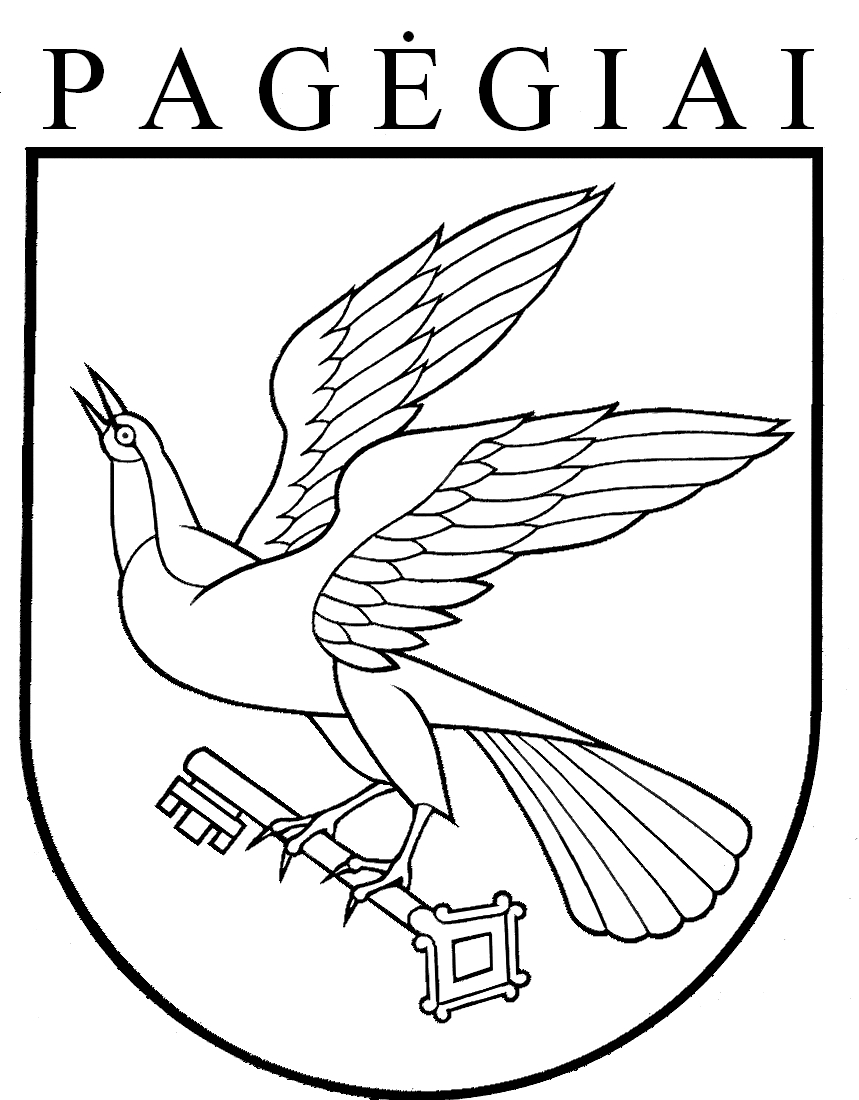 PAGĖGIŲ SAVIVALDYBĖS TARYBAsprendimasDĖL PAGĖGIŲ SAVIVALDYBĖS STONIŠKIŲ PAGRINDINĖS MOKYKLOS DIREKTORĖS 2018 METŲ VEIKLOS ATASKAITOS2019 m. vasario 20 d. Nr. T-24PagėgiaiSiekiant užtikrinti kokybiškų švietimo paslaugų teikimą ir įgyvendinant 2018 m. išsikeltus tikslus bei uždavinius, buvo siekiama kiekvieno mokinio asmeninės pažangos, užtikrinant jo gebėjimus atitinkantį ugdymą (-si).Didelis dėmesys skirtas mokinių individualios pažangos stebėjimui ir fiksavimui, mokymosi pagalbos teikimui, mokymosi motyvacijos stiprinimui, užduočių diferencijavimui ir individualizavimui, konsultacijų pagal mokinių poreikį teikimui (gabiems ar turintiems mokymosi sunkumų mokiniams, su mokytoju ir mokiniu tarpusavyje suderintu laiku). Sudarytos sąlygos mokykloje paruošti namų darbus ne tik pradinių, bet ir vyresniųjų klasių mokiniams. Matuota mokinių individuali pažanga ir fiksuoti pokyčiai, analizuojant rezultatus, sėkmių ir nesėkmių priežastis, teikiama pagalba. Individuali mokinių pažanga buvo aptariama su mokiniais ir jų tėvais individulių pokalbių, Atvirų durų dienų, susirinkimų metu.Teikta individuali  pagalba mokiniams, turintiems specialiųjų ugdymosi poreikių. Individualiai bendrauta su  mokinių tėvais: daugiau sužinota apie mokinio šeimą, požiūrį į ugdymą, aptarti vaiko pasiekimai. Mokiniams skiriamos matematikos dalyko konsultacijos. Mokyklos vadovai, mokytojai, klasių auklėtojai, socialinis pedagogas nuolat analizuoja mokinių individualius pasiekimus, jų daromą asmeninę pažangą ir aptaria kartą per mėnesį, esant reikalui ir dažniau Mokytojų tarybos posėdyje. Mokytojai ir klasių auklėtojai kalbasi su tėvais  individualiai apie vaikų mokymosi, lankomumo problemas, numato tolesnius žingsnius.  Abipusis bendravimas suteikia tėvams informacijos apie vaikų pažangą ir įtraukia tėvus į mokinių mokymo ir mokymosi procesus. Lyginant 2017–2018 m. m. trimestrų pažangumo rodiklius, matyti, kad  61,33 proc. mokinių padarė bent minimalią individualią pažangą.2018 metais pagrindinio ugdymo pasiekimų patikrinimą laikė 8 mokiniai, iš jų 3 mokiniai turėjo pritaikytas programas. Matematikos pagrindinio ugdymo pasiekimų vidurkis – 3;  lietuvių kalbos – 5. Lyginant su 2017/2018 mokslo metais matematikos pagrindinio ugdymo pasiekimų vidurkis krito 2,31 balo, lietuvių kalbos kilo 0,31 balo. Visi mokiniai gavo pagrindinio išsilavinimo pažymėjimus. Rezultatai išanalizuoti kartu su mokiniais, tėvais, mokytojų tarybos posėdžiuose. Dėl mokinių elgesio ir mokymosi problemų organizuoti individualūs mokinių tėvų (globėjų) susitikimai mokykloje (15 susitikimų). Dėl iškilusių problemų socialinė pedagogė, kartu su klasių vadovais, 8 kartus lankėsi mokinių šeimose. Siekiant geresnių mokymosi pasiekimų rezultatų 1-10 klasių vadovai individualiai bendravo su tėveliais mokykloje bei informacinių technologijų pagalba (50 kartų).Išsamiai mokinių mokymosi ir lankomumo rezultatai aptariami Vaiko gerovės komisijos (VGK) pasitarimuose, mokytojų tarybos posėdžiuose, kuriuose numatomos ir mokinių skatinimo priemonės: rašomos direktoriaus ir klasės auklėtojų padėkos. Mokiniai skatinami žodinėmis padėkomis, įrašais elektroniniame dienyne, padėkos raštais už labai gerą mokymąsi, aktyvią visuomeninę, sportinę veiklą, gerą pamokų lankomumą, diplomais už dalyvavimą sportinėse varžybose.Mokiniai tenkino saviugdos ir saviraiškos poreikius bei sėkmingai ugdėsi vertybines nuostatas neformaliojo švietimo veikloje - buvo organizuoti įvairūs prevenciniai renginiai, paskaitos, išvykos, sporto šventės, konkursai, akcijos. Mokyklos mokiniai galėjo rinktis neformaliojo ugdymo programas: meninio, sportinio ugdymo, etnokultūros, socialinių – emocinių įgūdžių būrelius.  Mokyklos 2018 m. pedagogų kvalifikacijos tobulinimo programos  prioritetinė sritis - ugdymo kokybės, mokinių pažangos ir pasiekimų gerinimui siekiant  mokinio individualios pažangos.Mokytojai kėlė kvalifikaciją seminaruose, mokymuose. 21 iš 24  mokytojų 824,50  val. dalyvavo kvalifikacijos tobulinimo  seminaruose (1 mokytojui tenka 39,26 val.( 2017 m. vienam mokytojui teko  17,75 val.)).Vyko 8 integruotos pamokos, 7 pamokos pravestos netradicinėse ugdymo aplinkose (Martyno Jankaus muziejuje, Hugo Šojaus muziejuje, Šilutėje, Stoniškių seniūnijos apylinkėse, Šilutės žemės ūkio mokyklos Žemaičių Naumiesčio skyriuje, Klaipėdos universitete ir kt.). Vyko 2 edukaciniai užsiėmimai („Oi žirgeli, juodbėrėli“- Šilgalių „Nemuno“ žirgyne, „Būk saugus kelyje“- Tauragės apskrities vyriausiojo policijos komisariato, Pagėgių policijos komisariate). 2018 m. vykdyti ir tęsiami   8 projektai (Visuomeninės organizacijos „Gelbėkit vaikus“ Solidarumo bėgimas – 2018, „Valstybės atkūrimo šimtmetis“, , „Žalgiris tavo mokykloje“, tarptautinis projektas „Knygų skirtukų mainai“, “Aš noriu, turiu ir galiu būti sveikas“,  Kalėdinių renginių projektas „Kaip Raudonkepuraitė stebuklo ieškojo“, tarptautinės iniciatyvos socialinis projektas „Apkabinkime Žemę“). Pradinių klasių mokiniai dalyvavo ŽŪM programos LEADER ir žemdirbių mokymo metodikos centro (PLŽMMC) šviečiamojoje gyvulininkystės programoje ir  Lietuvos vaikų ir jaunimo centro organizuojame  nacionaliniame konkurse „Mano mokykla gali“ Didelis dėmesys skirtas mokinių saugumui, prevencinei veiklai. Mokykloje vykdomos patyčių prevencijos programos: „Olweus“, „Antras žingsnis“. Lyginant Olweus  patyčių prevencijos programos 2017 m. ir 2018 m. ataskaitų  rezultatus, matyti, kad patyčias patyrusių mokinių skaičius sumažėjo nuo 31 proc. iki 19 proc. Probleminiai klausimai (vaikų elgesio taisyklių pažeidimai mokykloje, smurto, patyčių, žalingų įpročių (rūkymo) atvejai)  spręsti Vaiko gerovės komisijoje, mokytojų tarybos posėdžių metu. Mokykloje nėra psichologo, todėl mokinius ir jų tėvelius, kuriems reikalinga psichologo pagalba,  nukreipiame psichologo konsultacijai į Pagėgių socialinių paslaugų centrą ( 2 kartai). Bendradarbiaujant su Šilutės visuomenės sveikatos biuru vyko 3 psichologo paskaitos mokiniams mokykloje. Visuotiniame tėvų susirinkime VŠĮ „ Psichologinio konsultavimo ir mokymo centro“ psichologė,  skaitė paskaitą “Tėvų ir vaikų santykiai“. Šio centro psichologė taip pat skaitė paskaitą mokyklos pedagogams,  po 24 val. individualiai konsultavo mokinių tėvus ir  mokinius,  mokytojams teikė individualias konsultacijas (9 val.).Tėvai buvo kviečiami dalyvauti ir dalyvavo mokyklos renginiuose, projektuose („Mano augintinis“, Kalėdinių renginių projektas „Kaip Raudonkepuraitė stebuklo ieškojo “, sporto šventė), mokinių, mokytojų, tėvų (globėjų) apskrito stalo diskusijoje „Mokinių pasiekimai. Ką turime daryti kitaip“ (dalyvavo 5 tėveliai).Siekiant įtraukti tėvus (globėjus) aktyviau dalyvauti mokyklos veikloje, inicijuotas mokytojų, tėvų (globėjų) edukacinis užsiėmimas „Kuriu pasaką“ (užsiėmime dalyvavo 10 mokinių tėvai (globėjai)). Tėvų (globėjų), mokytojų sukurtas kūrybinis darbas papuošė vieną mokyklos erdvę. Sukurta ir plėtojama mokyklos erdvių puošybos sistema. Mokyklos erdvės išnaudojamos mokinių darbams eksponuoti. Skatinamos mokinių,  darbuotojų iniciatyvos. Mokyklos bendruomenė skatinama padėkomis, suteikiama galimybė vykti į edukacines išvykas (aplankytas M. Jankaus muziejus, Klaipėdos senamiestis,  „Sūrio „Džiugas“ namai“ Telšiuose, Nemuno kilpų regioninis parkas). Siekiant užtikrinti kryptingą vaikų užimtumą vasaros atostogų metu, savivaldybės administracijai buvo pateikta paraiška Vaikų socializacijos projektui „Vasaros vėjas“. Organizuota antroji mokyklos bendruomenės ir Vokietijos ROYAL RANGER organizacijos narių  tarptautinė stovykla „Freundschaft“ („Draugystė). Vykdytos šalies bei Pagėgių savivaldybės projektai ir programos (Visuomenės sveikatos rėmimo specialiosios programos priemonės vykdymo projektas „ Sveikas ir žvalus“ (savivaldybės lėšos -  180 Eur),  Socializacijos projektas „Vasaros vėjas“ (savivaldybės lėšos -  799 Eur),  akcija skirta Pasaulinei košės dienai (mokyklos lėšos -50 Eur),  ES pieno tiekimo mokykloms programa „Pienas vaikams“ (985,91 Eur), Europos žemės ūkio fondo finansuojama programa pradinukams „Vaisių vartojimo skatinimas mokykloje“ (700 Eur)).Informacija apie mokyklą tėvams teikiama elektroniniame dienyne bei mokyklos internetinėje svetainėje www.stoniskiai.pagegiai.lm.lt.2018 metais įstaigos išlaikymui skirtos lėšos naudotos racionaliai ir taupiai. Buvo atliktas  mokyklos valgyklos remontas, išdažytos mokyklos antro aukšto koridoriaus grindys, nuolat tvarkoma mokyklos aplinka.Problemos: mažėjanti mokinių mokymosi motyvacija, pasyvus tėvų dalyvavimas ugdymo procese.Metų užduotys (toliau – užduotys)Siektini rezultataiRezultatų vertinimo rodikliai (kuriais vadovaujantis vertinama, ar nustatytos užduotys įvykdytos)Pasiekti rezultatai ir jų rodikliaiGerinti pamokos vadybos kokybę, siekiant  kiekvieno mokinio asmeninės pažangos. Tinkamas pamokos uždavinio formulavimas, įvairesnės mokinių veiklos pamokoje, laiko vadyba, vertinimas ir įsivertinimas, kintantis mokytojo vaidmuo.Kiekvienas mokinys skatinamas įsivertinti individualią pažangą, apmąstyti sėkmes ir tobulintinus dalykus.Apie 50 procentų mokinių padarys pažangą.61,33 proc. mokinių padarė individualią pažangą.Kurti saugią ir draugišką aplinką mokykloje.Sukurta mokykloje pasitikėjimo atmosfera.Sukurta saugesnė atmosfera ir aplinka mokykloje, geresni tarpusavio santykiai tarp mokinių, mokinių ir mokytojų, užkirs kelią konfliktams. Atliktos mokinių apklausos rezultatai: nemažiau kaip 95 procentai mokinių mokykloje jausis saugiai ir nepatirs patyčių.2018 m. 80,4 proc. mokinių mokykloje nepatyrė patyčių.Sudaryti sąlygas mokytojųprofesinės kvalifikacijos kėlimui.Mokytojai įgys profesinių žinių, įgūdžių, kompetencijų, dalysis gerąja patirtimi.2018 metais mokymuose, kvalifikacijos kėlimo seminaruose  dalyvaus ne mažiau 50 proc. mokytojų.Iki 2018 m. gruodžio 31 d. kvalifikacijos kėlimo seminaruose, mokymuose, kursuose  dalyvavo 81 proc. mokytojų  (21  iš 25). Viso 824,50 valandų.Kelti profesinę kvalifikaciją.Įgyta profesinių, vadybinių žinių, įgūdžių, kompetencijų.Bus išklausyti ne mažiau 5 kvalifikacijos tobulinimo seminarai. Iki 2018 m. gruodžio 31 d. dalyvavau 6 kvalifikacijos kėlimo mokymuose, kursuose, seminaruose UžduotysPriežastys, rizikos 2.1.2.2.Užduotys / veiklosPoveikis švietimo įstaigos veiklai3.1. Parengti ir papildyti lokalieji  mokyklos vidaus teisės aktai.Parengti (papildyti) 7 lokalieji mokyklos vidaus teisės aktai.UžduotysSiektini rezultataiRezultatų vertinimo rodikliai (kuriais vadovaujantis vertinama, ar nustatytos užduotys įvykdytos)Pasiekti rezultatai ir jų rodikliai4.1.4.2.Užduočių įvykdymo aprašymasPažymimas atitinkamas langelis5.1. Užduotys įvykdytos ir viršijo kai kuriuos sutartus vertinimo rodikliusLabai gerai ☐5.2. Užduotys iš esmės įvykdytos pagal sutartus vertinimo rodikliusGerai 5.3. Įvykdytos tik kai kurios užduotys pagal sutartus vertinimo rodikliusPatenkinamai ☐5.4. Užduotys neįvykdytos pagal sutartus vertinimo rodikliusNepatenkinamai ☐6.1. Komandinio darbo (bendradarbiavimo) kompetencija.6.2.UžduotysSiektini rezultataiRezultatų vertinimo rodikliai (kuriais vadovaujantis vertinama, ar nustatytos užduotys įvykdytos)9.1. Gerinti mokinių ugdymo(si) pasiekimus.Tobulinti mokinių mokėjimo mokytis kompetencijas, integruojant patirtinį mokymąsi, įdomų ir patrauklų mokiniui.Organizuota 5-10 pamokų netradicinėse ugdymo aplinkose;30 proc. mokytojų dalinosi gerąja patirtimi pagal modelį „Kolega-kolegai“;Organizuotas 1 kvalifikacijos tobulinimo seminaras pedagogams, mokinių mokėjimo mokytis kompetencijų tobulinimo tema. 9.2. Organizuoti mokinių pažintinę veiklą, stiprinančiąpilietines ir dvasines vertybes.Formuojamos mokinių dvasinės vertybės. Ugdomas tautiškumas.Organizuoti 2-3 mokyklos renginiai bei išvykos, stiprinančios pilietines ir dvasines vertybes. 20 proc. mokinių aktyviai dalyvavo mokyklos renginiuose.9.3.Tobulinti mokinių neformalųjį švietimą, didinti užimtumą.Organizuota mokyklos mokinių dieninė vasaros poilsio stovykla.Vykdytas mokinių užimtumas vasaros atostogų metu: poilsis, kultūrinė, sportinė, meninė veikla. Formuoti mokinių socialiniai įgūdžiai.Dalyvavo 25-30 mokinių ir 5 mokytojai.Stovyklos trukmė – 2-5 dienos.10.1. Finansinių lėšų trūkumas. Dėl iškilusių nenumatytų atvejų mokyklai trūksta lėšų numatytoms veikloms įgyvendinti.10.2. Teisės aktų, poįstatyminių teisės aktų kaita.10.3. Žmoniškieji faktoriai ( darbuotojų kaita, laikinas nedarbingumas ir kt.)